Musique.La Musique Rock.2. Highway to hellHighway to Hell est une chanson du _______ de _______________ AC/DC présente sur l'___________ du même nom sorti en 1979. La chanson est également sortie en ____________ la même année.Ce groupe, ACDC est composé de 5 ___________ : un chanteur, un guitariste _______, un guitariste ____________, un bassiste et un ___________. Musique.La Musique Rock.2. Highway to hellHighway to Hell est une chanson du _______ de _______________ AC/DC présente sur l'___________ du même nom sorti en 1979. La chanson est également sortie en ____________ la même année.Ce groupe, ACDC est composé de 5 ___________ : un chanteur, un guitariste _______, un guitariste ____________, un bassiste et un ___________. 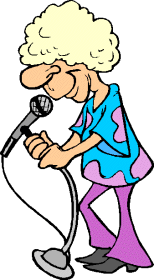 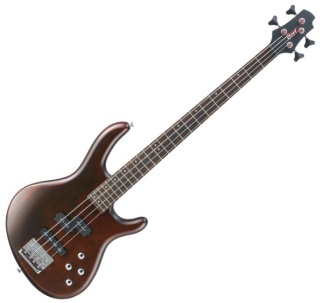 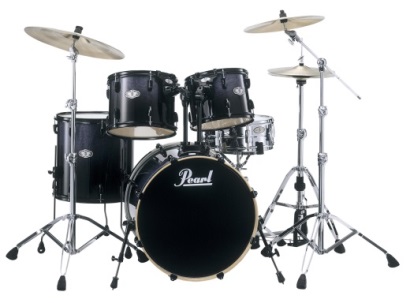 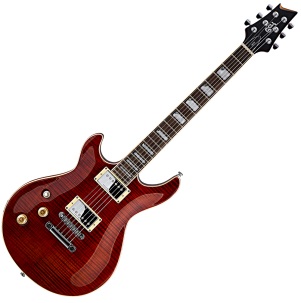 albummembresrythmiquehard-rocksologroupebatteursingleGuitare basseGuitareBatterieChanteuralbummembresrythmiquehard-rocksologroupebatteursingleGuitare basseGuitareBatterieChanteuralbummembresrythmiquehard-rocksologroupebatteursingleGuitare basseGuitareBatterieChanteuralbummembresrythmiquehard-rocksologroupebatteursingleGuitare basseGuitareBatterieChanteuralbummembresrythmiquehard-rocksologroupebatteursingleGuitare basseGuitareBatterieChanteuralbummembresrythmiquehard-rocksologroupebatteursingleGuitare basseGuitareBatterieChanteuralbummembresrythmiquehard-rocksologroupebatteursingleGuitare basseGuitareBatterieChanteuralbummembresrythmiquehard-rocksologroupebatteursingleGuitare basseGuitareBatterieChanteur